INDICAÇÃO NºAssunto: Solicita a execução de serviço de troca de árvores por outras de menor porte na Rua Carlos Busca, conforme especifica.Senhor Presidente:INDICO ao Sr. Prefeito Municipal, nos termos do Regimento Interno desta Casa de Leis, que se digne determinar ao setor competente da Administração, para execução URGENTE de serviço de troca de árvores por outras de menor porte na Rua Carlos Busca, na altura do número 17 e 19, Bairro Jardim Nossa Senhora de Fátima, conforme imagens em anexo.As raízes das árvores estão danificando a calçada e pessoas estão tropeçando e se acidentando.Tal medida é de extrema necessidade, representando iminente perigo, além dos transtornos causados aos que por ali transitam ou residem.SALA DAS SESSÕES,  17 de julho de 2020.HIROSHI BANDO
Vereador – PSD*Acompanha 03 (três) fotos.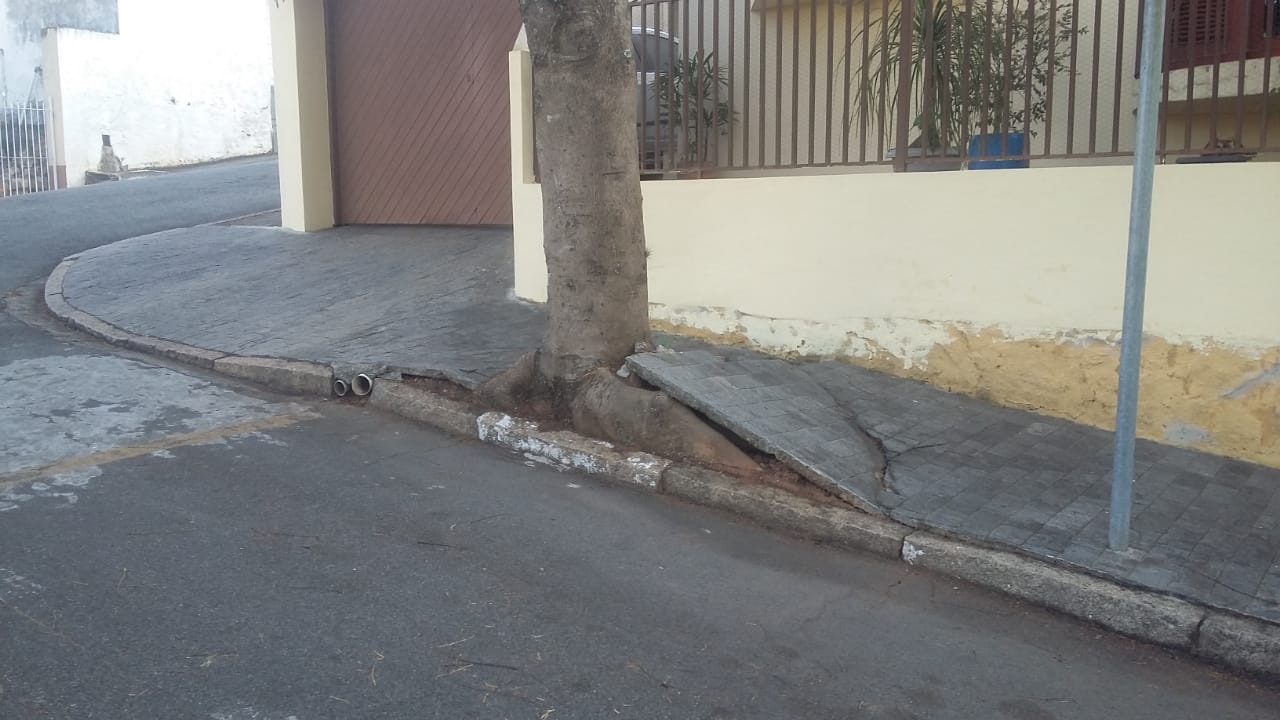 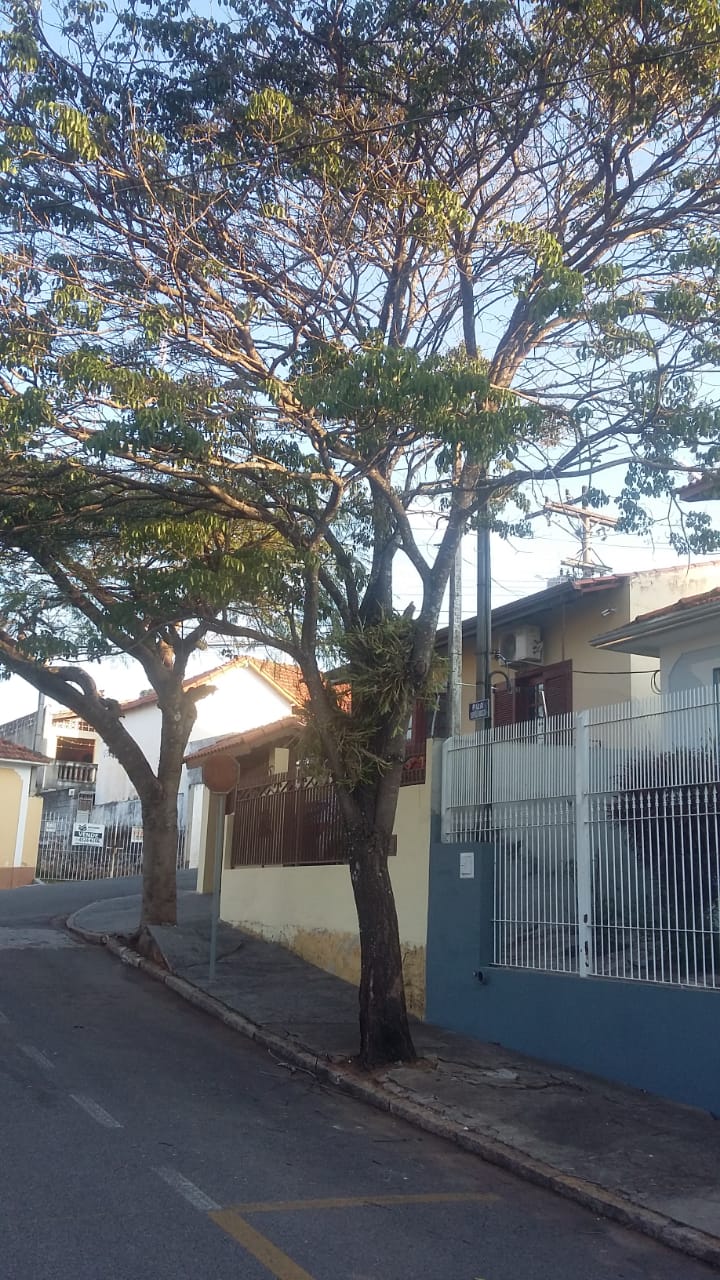 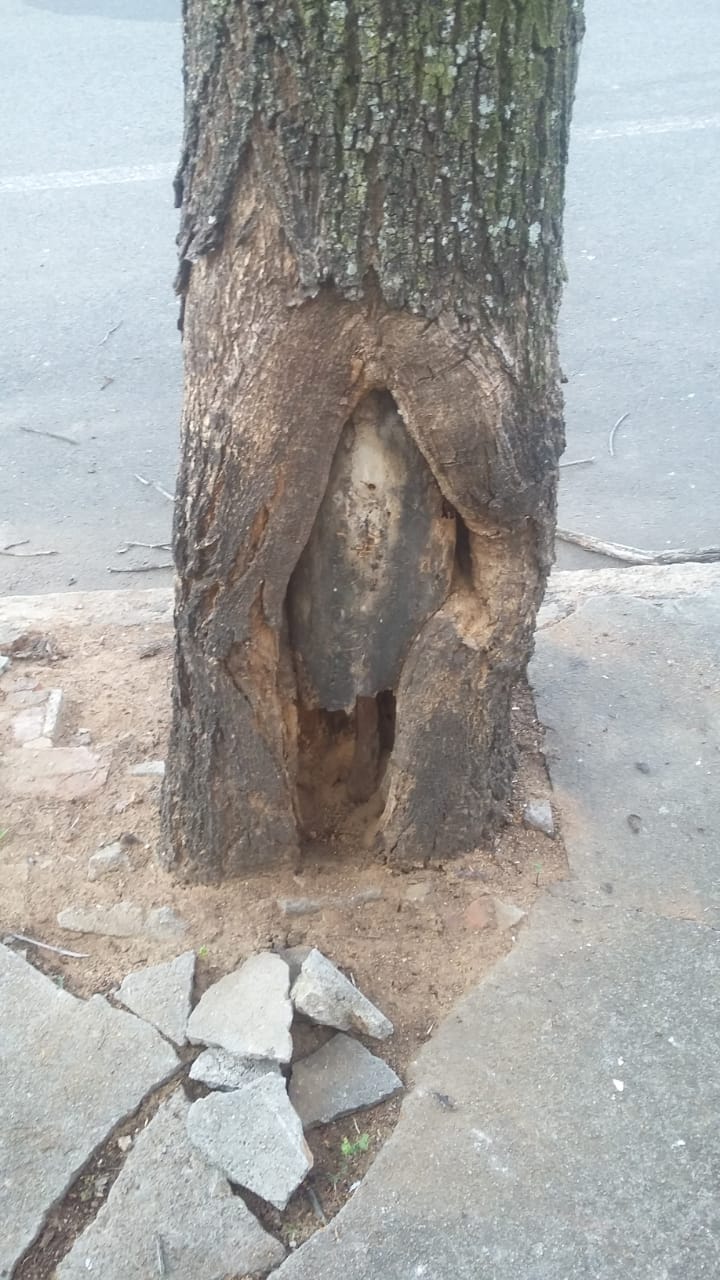 